Филиал Республиканского государственного предприятия на праве хозяйственного ведения «Казгидромет» Министерства экологии и природных ресурсов РК по г.Алматы и Алматинской области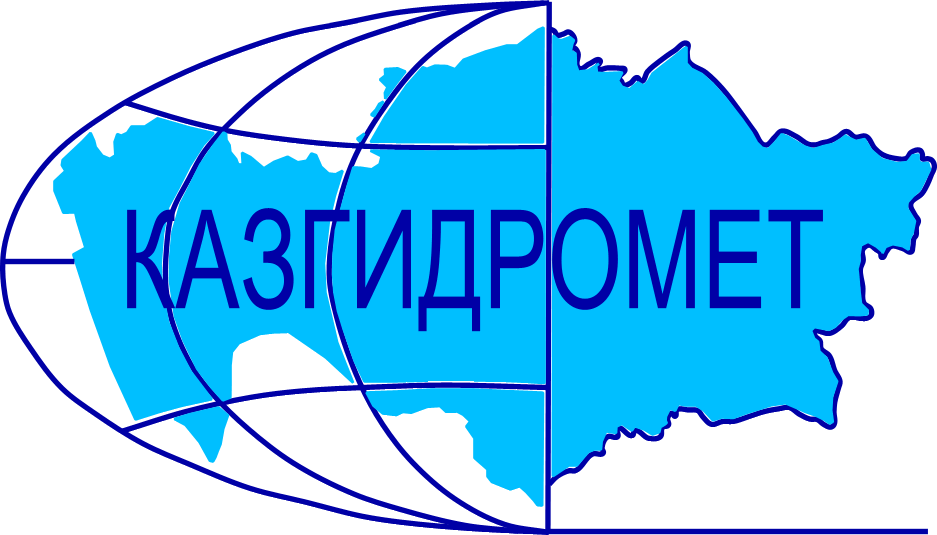 г.Алматы, проспект Абая, 32Ежедневный гидрологический бюллетень № 1Сведения о состоянии водных объектов г.Алматы и Алматинской области по данным гидрологического мониторинга на государственной сети наблюдений по состоянию на 8 час. 01 мая 2024 годаСведения о водохранилищах Примечание: * - данные отсутствуютДиректор филиала             		                                                                           Т. КасымбекСоставил (а)/Исп.: Э. ТашимбетоваТел.: 8 708 831 35 76Қазақстан Республикасы Экология және табиғи ресурстар министрлігінің «Қазгидромет» шаруашылық жүргізу құқығындағы республикалық кәсіпорнының Алматы қаласы және Алматы облысы бойынша филиалыАлматы қаласы, Абай, 32 даңғылы№ 1 Күнделікті гидрологиялық бюллетень Мемлекеттік бақылау желісіндегі гидрологиялық мониторинг деректері бойынша Алматы қаласы және Алматы  облысы су нысандарының 2024 жылғы 01 мамырдағы сағат 8-гі  жай-күйі туралы мәліметтер. Су қоймалары бойынша мәліметтер Ескерту: * - мәліметтер жоқФилиал директоры		                                                                               Т. ҚасымбекЖасады/Орын.: Э. ТашимбетоваТел.: 8 708 831 35 76Название гидрологического постаОпасный уровеньводы, смУровень воды, смИзменение уровня воды за сутки, ±смРасход воды, м³/секСостояние водного объектар.Иле-пристань Добын490327-23460р.Иле-164 км выше Капшагайской ГЭС5004493507р.Иле-уроч.Капшагай5014000582р.Иле-с.Ушжарма3761870р.Иле-1 км ниже ответвления рук.Жидели328207-520,3р.Иле-аул Жидели28615225,73р.Иле-протока Суминка548407-321,4р.Иле-16 км ниже истока277170-1596р.Иле-протока Ир256159083,0р.Киши Алматы-МС Мынжылки300река пересохлар.Киши Алматы-альпбаза «Туюксу»62654000,36р.Киши Алматы-ниже устья р.Сарысай290256-10,96р.Киши Алматы-МП Медеу136102-3р.Киши Алматы–г.Алматы24818811,37р.Батарейка-д/о «Просвещенец»986100,21р.Бутак-с.Бутак28725300,37р.Улкен Алматы-1,1 км выше озера Улкен Алматы32929500,27р.Улкен Алматы-2 км выше устья р.Проходной40026301,32р.Кумбел-устье11986-11,74р.Проходная-устье310271-10,91р.Терисбутак-устье23021100,66р.Каскелен-г.Каскелен33727413,48р.Каскелен-устье213139011,5р.Талгар-г.Талгар3301640р.Есик-г.Есик294186-11,55р.Турген-с.Таутурген1809572,96р.Узын Каргалы-п.Фабричный1609913,74р.Курты-Ленинский мост461263-114,88р.Шилик-выше вдхр.Бартогай424321018,5р.Шилик-с.Малыбай1864802,26р.Темирлик-с.Темирлик27120666,16р.Шарын-уроч.Сарытогай250141153,3р.Текес-с.Текес200133010,0р.Каркара-у выхода из гор256158118,4р.Баянкол-с.Баянкол18072-23,15р.Нарынкол-с.Нарынкол250166-2вдхр.Капшагай-г.Капшагай115011411вдхр.Капшагай-МС Карашокы115011431оз.Улкен Алматы-на северном берегу1062105-23ледоставлёд потемнелНазваниеНПУНПУФактические данныеФактические данныеФактические данныеФактические данныеНазваниеУровеньводы, м БСОбъем, млн. м3Уровеньводы, м БСОбъем, млн. м3Приток, м3/сСброс,м3/сКапшагайское   вдхр.479,0018450478,8618260507582Гидрологиялық бекеттердің атауыСудың шектік деңгейі, смСу дең-гейі,смСу деңгейі-нің тәулік ішінде өзгеруі,± смСу шығыны,  м³/секМұз жағдайы және мұздың қалыңдығы, смІле өз.- Добын айлағы490 327-23460Іле өз.- Қапшағай ГЭС 164 шқ  жоғары5004493507Іле өз.- Қапшағай шатқалы5014000582Іле өз.- Үшжарма ауылы3761870Іле өз.- Жиделі тармағынан 1 шқ төмен328207-520,3Іле өз.- Жиделі ауылы28615225,73Іле өз.- Суминка саласы548407-321,4Іле өз.- Жиделі тармағынан 16 шқ төмен277170-1596Іле өз.- Ир сағасының тармағы 256159083,0Кіші Алматы өз.- Мыңжылқы МС300өзеннің суы тартылып қалдыКіші Алматы өз.- «Тұйықсу» альпбазасы62654000,36Кіші Алматы өз.- Сарысай өзенінің сағасынан төмен290256-10,96Кіші Алматы өз.- Медеу МП136102-3Кіші Алматы өз.- Алматы қаласы24818811,37Батарейка өз.- «Просвещенец» демалыс үйі986100,21Бұтақ өз.- Бұтақ ауылы28725300,37Үлкен Алматы өз.-Үлкен Алматы көлінен 1,1 шқ жоғары32929500,27Үлкен Алматы өз.- Проходная өзені сағасынан 2 шқ жоғары40026301,32Күмбел өз.- сағасы11986-11,74Проходная өз.- сағасы310271-10,91Терісбұтақ өз.- сағасы23021100,66Қаскелен өз.- Қаскелен қаласы33727413,48Қаскелен өз.- сағасы213139011,5Талғар өз.- Талғар қаласы3301640Есік өз.- Есік қаласы294186-11,55Түрген өз.- Таутүрген ауылы1809572,96Ұзын Қарғалы өз.- Фабричный ауылы1609913,74Күрті өз.- Ленин көпірі461263-114,88Шелек өз.- Бартоғай су қоймасынан жоғары424321018,5Шелек өз.- Малыбай ауылы1864802,26Темірлік өз.- Темірлік ауылы27120666,16Шарын өз.- Сарытоғай шатқалы250141153,3Текес өз.- Текес ауылы200133010,0Қарқара өз.- таудан шығар жер256158118,4Баянкөл өз.- Баянкөл ауылы18072-23,15Нарынкөл өз.- Нарынкөл ауылы250166-2Қапшағай су қоймасы-Қапшағай қаласы115011411Қапшағай су қоймасы-Қарашоқы МС115011431Үлкен Алматы көлі-сол жағалауы1062105-23мұзқұрсаумұз қарайдыАтауы Қалыпты тірек деңгейіҚалыпты тірек деңгейіНақты деректерНақты деректерНақты деректерНақты деректерАтауы Су деңгейі,м  БЖКөлем,км3Су деңгейі,м  БЖКөлем,км3Нақты ағын,м3/сТөгім,м3/с Қапшағай су қоймасы479,0018450478,8618260507582